Von der Kleinverteilung bis zur Mittelspannung umfassend versorgtSchaltanlagen und Energieverteiler für Mittel- und Niederspannung von Schneider Electric auf der Light + Building L+B, Frankfurt, 02.10.2022 – Die Impact Company Schneider Electric präsentiert auf der Light + Building vom 2. bis 6. Oktober 2022 in Frankfurt am Main die Neuheiten ihres ganzheitlichen Schaltanlagenportfolios. Messebesucher können sich an Stand D56 in Halle 11.1 vom Angebot überzeugen – besondere Highlights sind die Prisma XS für die Energieverteilung auf Niederspannungsebene und die SF6-freie RM AirSeT Mittelspannungsschaltanlage.„Wir haben die gesamte Bandbreite der Schaltanlagen, von der Kleinstverteilung bis zur Anbindung ans Hochspannungsnetz“, erklärt Markus Hettig, VP Building Business bei Schneider Electric. „Mit der Prisma XS von ABN haben wir dieses Jahr die letzte verbliebene Lücke geschlossen.“ Diese modulare und geprüfte Niederspannungsschaltanlage bis 1600A wird mit weiteren Neuheiten aus dem Schaltanlagenportfolio des Tech-Konzerns auf der Light + Building vorgestellt. Das Prisma XS Produktportfolio eignet sich für Anwendungen im Wohn-, Gewerbe- und Zweckbau und umfasst die Zählerplätze, Feldverteiler und Verteilertechnik ebenso wie die NSHV bis 1600A. Die Anlage kann mit Sicherungsschaltleisten, Niederspannungsleistungsschaltern (ComPact NS, NSX und NSXm), sowie Reiheneinbaugeräten (Acti9) bestückt werden. Mit der Konfigurationssoftware ecorealXS 1600A, die ebenfalls am Stand zu sehen ist, gelingen Planung und Angebot einfach und fehlerfrei – auch bei individuellen Kundenbedürfnissen.Für den Bereich Strom im Freien zeigt ABN mit dem System GEYER Zähler- und Verteilerschränke, die speziell für den Außenbereich entwickelt wurden. Das stabile und an Umwelteinflüsse angepasste Äußere in lichtgrauer Optik lässt sich unauffällig in die Anwendungslandschaft integrieren; dabei schützt das plakatfeindliche Rippendesign vor Vandalismus. Durch den flexiblen Innenausbau und die austauschbaren Gehäuseteile ergibt sich eine lange Lebensdauer und damit eine größere Nachhaltigkeit. Komplett vorkonfektionierte Zähleranschlusssäulen und -schränke von ABN können Messebesucher ebenfalls erleben. Diese entsprechen den aktuellen Normen und sind bereits ab Werk auf die TAB der regionalen VNB zugeschnitten. Bei Wandlerschränken etwa werden die Anforderungen der DIN VDE 0603-2-2 umgesetzt. Je nach lokalen Vorgaben sind Ausführungen in 200A, 250A und 430A für Strom im Freien und 100A oder 200A für Strom im Haus verfügbar. Der modulare Aufbau der Geräte macht auch individuelle Lösungen einfach möglich. Für den Zweckbau zeigt der Energiespezialist Schneider Electric außerdem seine SF6-freie Schaltanlage RM AirSeT für die sekundäre Energieverteilung in der Mittelspannung. Um den Klima-Fußabdruck der elektrischen Infrastruktur zu verringern, bedarf es einer Alternative zum Treibhausgas SF6. Dafür hat Schneider Electric eine neue Technologie für Schaltanlagen entwickelt, die mit einer Kombination aus reiner Luft und Shunt-Vakuumunterbrechung funktioniert. Digitale Features ermöglichen die intelligente Überwachung der Anlagen mit Umwelt- und Temperatursensoren, was die Anlagenlebensdauer verlängert und so zur Nachhaltigkeit der Infrastruktur beiträgt.Weitere Infos zu Prisma XS, System GEYER und der RM AirSeT finden Sie online.  Impact Company Schneider ElectricNachhaltigkeit ist bei Schneider Electric fest in der Unternehmens-DNA verankert. Seit mehr als 15 Jahren leistet das Unternehmen mit innovativen Lösungen seinen Beitrag zu einer wirtschaftlich und sozial verträglichen Klimawende. Schneider Electric versteht sich in diesem Sinne als Impact Company, die ihre Kunden und Partner zu einem nachhaltig erfolgreichen Wirtschaften befähigt. Gleichzeitig geht es auch um das Eintreten für Werte: Unternehmenskultur und Ecosystem sind eng an modernen ESG-Kriterien orientiert. Schneider Electric wurde 2021 mit dem unabhängigen Deutschen Nachhaltigkeitspreis ausgezeichnet und mehrfach von Corporate Knights zu einem der nachhaltigsten Unternehmen der Welt gekürt.Über Schneider ElectricWir von Schneider Electric möchten die optimale Nutzung von Energie und Ressourcen für alle ermöglichen und damit den Weg zu Fortschritt und Nachhaltigkeit ebnen. Wir nennen das Life Is On.Wir sind Ihr digitaler Partner für Nachhaltigkeit und Effizienz.Wir fördern die digitale Transformation durch die Integration weltweit führender Prozess- und Energietechnologien, durch die Vernetzung von Produkten mit der Cloud, durch Steuerungskomponenten sowie mit Software und Services über den gesamten Lebenszyklus hinweg. So ermöglichen wir ein integriertes Management für private Wohnhäuser, Gewerbegebäude, Rechenzentren, Infrastruktur und Industrien.Die tiefe Verankerung in den weltweiten lokalen Märkten macht uns zu einem nachhaltigen globalen Unternehmen. Wir setzen uns für offene Standards und für offene partnerschaftliche Eco-Systeme ein, die sich mit unserer richtungsweisenden Aufgabe und unseren Werten Inklusion und Empowerment identifizieren. www.se.com/de  Folgen Sie uns auf:      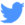 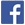 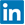 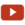 Entdecken Sie die neuesten Ansätze und Erkenntnisse zum Thema NachhaltigkeitHashtags: #SchneiderElectric #LifeIsOn #InnovationAtEveryLevel #EcoStruxure